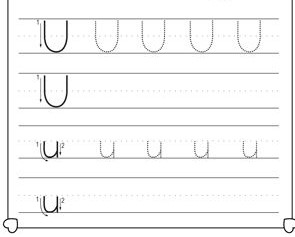 ZAOKRUŽI SLOVA U, u  GDJE IH NALAZIŠ I OBOJI CRTEŽ.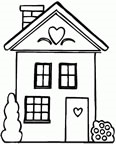 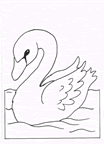 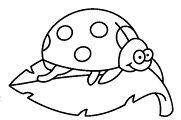 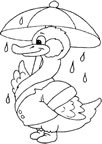  KUĆA	          LABUD			bubamara			 patka